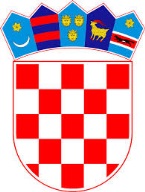        REPUBLIKA HRVATSKA SISAČKO-MOSLAVAČKA ŽUPANIJA            OPĆINA MAJUROPĆINSKA NAČELNICAKLASA: 102-01/19-01/4URBROJ: 2176/14-03-19-2Majur, 18. rujna 2019. godineNa temelju članka 35. Statuta Općine Majur (»Službeni vjesnik« Općine Majur, broj 11/13 i 41/13, »Službene novine Općine Majur«, broj 3/14 i 1/18) općinska načelnica Općine Majur vezano uz provedbu projekta „Pružamo više“, raspisujeOGLASza prijam u službu na radno mjesto radni terapeut, u sklopu projekta „Pružamo više“-1 izvršitelj/ica na određeno vrijeme od 24 mjeseca odnosno do kraja trajanja projekta uz obvezni probni rad od dva mjeseca.Na ovaj Oglas za prijem u službu radnog terapeuta u sklopu projekta „Pružamo više“ (dalje u tekstu: Oglas) mogu se ravnopravno prijaviti kandidati oba spola, a riječi i pojmovi koji imaju rodno značenje korišteni u ovom Oglasu odnose se jednako na muški i ženski rod, bez obzira na to jesu li korišteni u muškom ili ženskom rodu.Posebni uvjeti:stručni prvostupanjski studij radne terapije;najmanje 1 godina radnog iskustva u struci,položen stručni ispit i stjecanje Odobrenja (licence) za samostalan rad;poznavanje rada na računalu;vozačka dozvola B kategorije.Radnim iskustvom na odgovarajućim poslovima podrazumijeva se radno iskustvo ostvareno na poslovima odgovarajuće stručne spreme i struke (pripravnički staž).Osim navedenih posebnih uvjeta, osobe koje se prijavljuju na Oglas moraju ispunjavati i opće uvjete za prijam u službu, a to su:punoljetnosthrvatsko državljanstvo.Opis poslova:radna terapija Uz vlastoručno potpisanu zamolbu kandidati su dužni priložiti sljedeće:životopis;presliku osobne iskaznice;presliku dokaza o završenoj školi;odobrenje (licencu) za samostalan rad;presliku vozačke iskaznice;potvrdu o radnom stažu Hrvatskog zavoda za mirovinsko osiguranje;izvornik uvjerenja nadležnog suda da se protiv kandidata ne vodi kazneni postupak (ne stariji od 6 mjeseci).Urednom prijavom se smatra prijava koja sadrži sve podatke i priloge navedene u Oglasu.Osoba koja ne podnese pravovremenu i urednu prijavu ili ne ispunjava formalne uvjete iz Oglasa, ne smatra se kandidatom prijavljenim na Oglas.Pripadnici nacionalnih manjina imaju pravo pozvati se na prednost pri zapošljavanju temeljem Ustavnog zakona o pravima nacionalnih manjina, bez obveze dostavljanja dokaza o nacionalnoj pripadnosti.Kandidati imaju pravo pozvati se na prednost pri zapošljavanju sukladno odredbama Zakona o pravima hrvatskih branitelja iz Domovinskog rata i članova njihovih obitelji, odredbama Zakona o profesionalnoj rehabilitaciji i zapošljavanju osoba s invaliditetom te odredbama Zakona o zaštiti civilnih i vojnih invalida rata, obvezni su priložiti isprave koje dokazuju njihov status te druge dokaze sukladno posebnim propisima.Kandidati koji imaju pravo prednosti kod prijema u službu prema posebnom zakonu, dužni su u prijavi na Oglas pozvati se na to pravo i imaju prednost u odnosu na ostale kandidate samo pod jednakim uvjetima.Nepotpune i nepravovremene prijave neće se razmatrati.Kandidati su obvezni pristupiti prethodnoj provjeri znanja i sposobnosti. Na prethodnu provjeru mogu pristupiti samo kandidati koji ispunjavaju formalne uvjete iz Oglasa.Za kandidate koji ispunjavaju formalne uvjete provest će se prethodna provjera znanja i sposobnosti putem pisanog testiranja i intervjua. Ako kandidat ne pristupi provjeri znanja i sposobnosti, smatrat će se da je povukao prijavu za Oglas.Opis poslova i podaci o plaći radnog mjesta koje se popunjava, način obavljanja prethodne provjere znanja i sposobnosti kandidata, područje provjere te pravni izvori za pripremanje kandidata objavit će se na web stranici Općine Majur (www.opcina-majur.hr), kao i vrijeme održavanja prethodne provjere znanja i sposobnosti kandidata, najmanje pet dana prije održavanja provjere.Rok za podnošenje prijava je 8 dana od dana objave Oglasa na stranicama Hrvatskog zavoda za zapošljavanje, na adresu: Općina Majur, Kolodvorska 5, Majur, 44430 Hrvatska Kostajnica, s naznakom „Oglas za prijem radnog terapeuta“.Kandidati će biti obaviješteni o rezultatima Oglasa u roku od 60 dana od isteka roka za podnošenje prijava.Nakon raspisanog Oglasa ne mora se izvršiti izbor i u tom slučaju donosi se Odluka o poništenju koja se dostavlja svim kandidatima prijavljenim na Oglas. Protiv Odluke o poništenju nije dopušteno podnošenje pravnih lijekova.Općinska načelnicaKlementina Karanović mag.ing.agr.